    It’s Against the Law    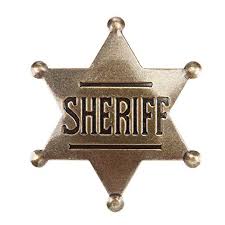 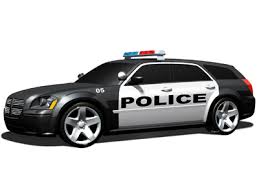 Match the state to the law by putting the number from the left in the blank before the statement.Even if your state isn’t in this list, don’t think it doesn’t have any whacky laws.  1. Alabama			____ It is illegal to lie down and fall asleep with your shoes on.  2. Arizona			____ It is illegal to share your Netflix password.  3. Florida			____ Slippers are not to be worn after 10:00 PM.  4. Georgia			____ A man may not knit during the fishing season.  5. Louisiana			____ Against the law to keep Christmas decorations up after January 14.  6. Maine			____ Go to jail if you keep an ice cream cone in your back pocket on Sundays.  7. New Jersey		____ Parking fees must be paid if you tie an elephant to a parking meter.  8. New York		____ A $500 fine for sending a pizza to someone’s house without their knowledge.  9. North Dakota		____ You’re breaking the law if you let your donkey sleep in a bathtub.10. Tennessee		____ Illegal to wear a fake mustache that causes laughter in church.Source:  https://www.goodhousekeeping.com/life/travel/news/a36548/weirdest-laws-in-america/ accessed May 13, 2019.